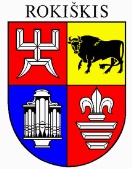 ROKIŠKIO RAJONO SAVIVALDYBĖS ADMINISTRACIJOS DIREKTORIUSĮSAKYMASDĖL ROKIŠKIO RAJONO SAVIVALDYBĖS VISUOMENĖS SVEIKATOS RĖMIMO SPECIALIOSIOS PROGAMOS 2024 M. SVEIKATINIMO PROJEKTŲ PRIORITETINIŲ KRYPČIŲ NUSTATYMO IR PROJEKTŲ KONKURSO PASKELBIMO 	2024 m. kovo 1 d. Nr. AV-139RokiškisVadovaudamasis Lietuvos Respublikos vietos savivaldos įstatymo 34 straipsnio 6 dalies 2 punktu, Rokiškio rajono savivaldybės visuomenės sveikatos rėmimo specialiosios programos projektų rengimo, finansavimo ir įgyvendinimo tvarkos aprašo, patvirtinto Rokiškio rajono savivaldybės tarybos  2023 m. kovo 31 d. sprendimu Nr. TS-70 „Dėl Rokiškio rajono savivaldybės visuomenės sveikatos rėmimo specialiosios programos projektų rengimo, finansavimo ir įgyvendinimo tvarkos aprašo patvirtinimo“ 4 punktu, atsižvelgdamas į Rokiškio rajono savivaldybės bendruomenės sveikatos tarybos 2024 m. vasario 29 d. posėdžio protokolą Nr. 2:1. N u s t a t a u Rokiškio rajono savivaldybės visuomenės sveikatos rėmimo specialiosios programos 2024 m. sveikatinimo projektų prioritetines kryptis:1.1.	priklausomybių prevencija (psichoaktyviųjų medžiagų vartojimo prevencija);1.2. užkrečiamųjų ligų prevencija (tuberkuliozės prevencija, skiepais valdomų užkrečiamųjų ligų prevencija);1.3. fizinio aktyvumo skatinimas;1.4.	aplinkos sveikata (triukšmo prevencija, geriamojo vandens, maudyklų vandens stebėsena); 1.5. asmens higienos priežiūros įgūdžių formavimas;2. S k e l b i u Rokiškio rajono savivaldybės visuomenės sveikatos rėmimo specialiosios programos 2024 m. sveikatinimo projektų konkursą nuo 2024 m. kovo 1 d. iki 2024 m. kovo 22 d. 13.00 val. 3. Į p a r e i g o j u savivaldybės administracijos Bendrąjį skyrių skelbti šį įsakymą savivaldybės interneto svetainėje. Įsakymas per vieną mėnesį gali būti skundžiamas Lietuvos administracinių ginčų komisijos Panevėžio apygardos skyriui (Respublikos g. 62, Panevėžys) Lietuvos Respublikos ikiteisminio administracinių ginčų nagrinėjimo tvarkos įstatymo nustatyta tvarka.Administracijos direktorius 			Valerijus Rancevas	 Evelina Grėbliauskienė   